附件1106年度全民國防左營軍區故事館徵文比賽報名表暨投稿作品106年度全民國防左營軍區故事館徵文比賽報名表暨投稿作品106年度全民國防左營軍區故事館徵文比賽報名表暨投稿作品106年度全民國防左營軍區故事館徵文比賽報名表暨投稿作品106年度全民國防左營軍區故事館徵文比賽報名表暨投稿作品106年度全民國防左營軍區故事館徵文比賽報名表暨投稿作品投稿者姓名投稿者姓名曾大驊學校立志中學國中部立志中學國中部左營軍區故事館參觀照片左營軍區故事館參觀照片左營軍區故事館參觀照片左營軍區故事館參觀照片左營軍區故事館參觀照片左營軍區故事館參觀照片說明：本班校外教學時參觀左營軍區故事館。(圖中央長官左手第三個就是我喔！)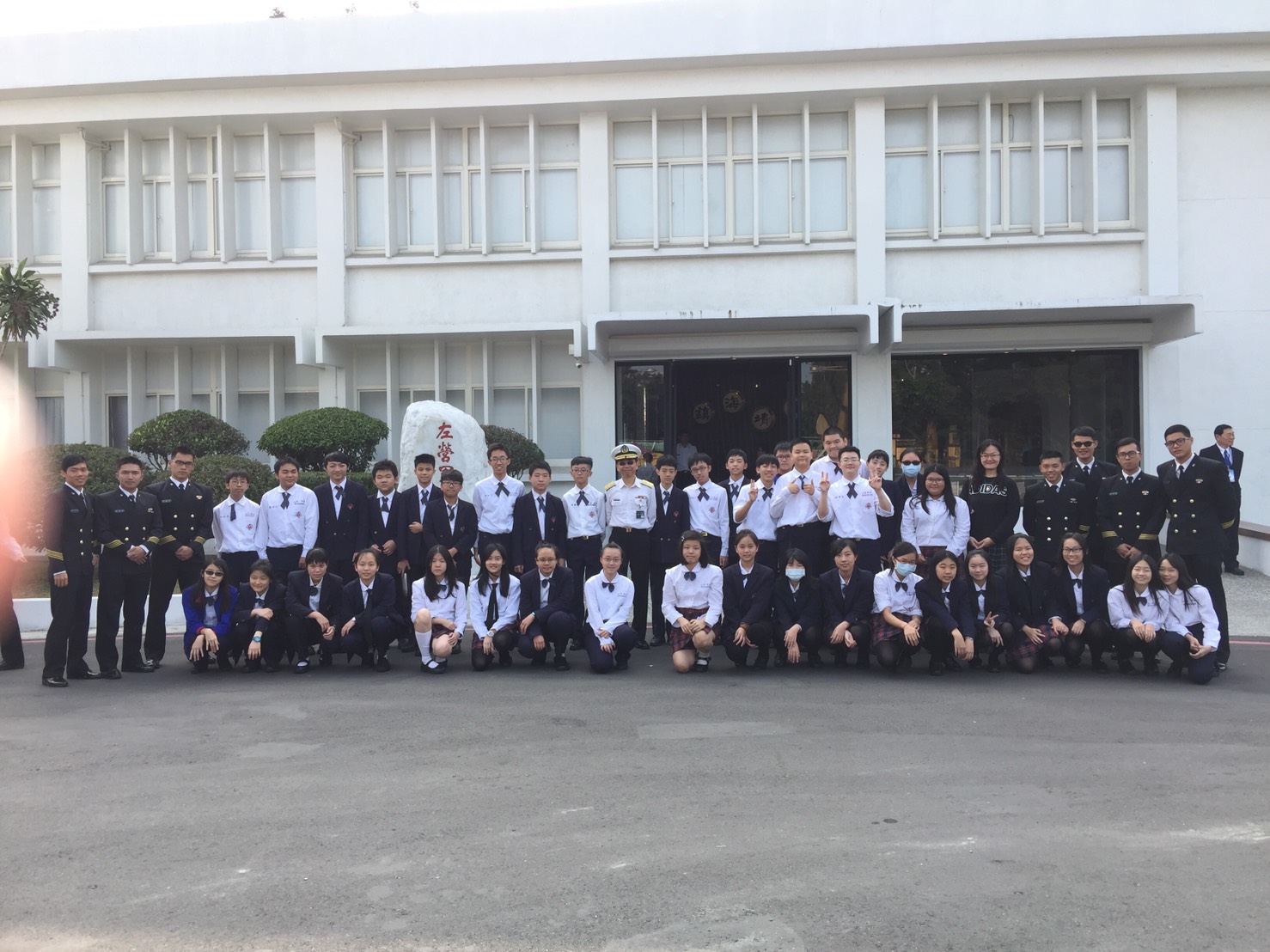 說明：本班校外教學時參觀左營軍區故事館。(圖中央長官左手第三個就是我喔！)說明：本班校外教學時參觀左營軍區故事館。(圖中央長官左手第三個就是我喔！)說明：本班校外教學時參觀左營軍區故事館。(圖中央長官左手第三個就是我喔！)說明：本班校外教學時參觀左營軍區故事館。(圖中央長官左手第三個就是我喔！)說明：本班校外教學時參觀左營軍區故事館。(圖中央長官左手第三個就是我喔！)投稿題目：【有故事的左營區･有故事的海軍人】投稿題目：【有故事的左營區･有故事的海軍人】投稿題目：【有故事的左營區･有故事的海軍人】投稿題目：【有故事的左營區･有故事的海軍人】前一段時間，學校帶我們去參觀一座新開幕的左營軍區故事館-----這是一處原本叫做「四海一家」的海軍場地，利用園區中舊圖書館改建而成的紀念館，記錄著許多海軍及眷村的事蹟與故事……高雄的左營區是海軍的大本營，這裡齊聚著全台最大的左營軍港、海軍艦隊指揮部、海軍陸戰隊指揮部和海軍軍官學校等海軍基地，尤其有獨具眷村文化特色的多個眷村，形成相當完整的海軍軍事聚落。為了傳承與展示海軍人的共同記憶及建軍的艱辛與驕傲，並紀念海軍與高雄左營的深厚淵源，海軍軍方在左營軍區旁的「四海一家」俱樂部，設置「左營軍區故事館」，展示左營區相關設施的模型和地標以及各式海軍艦艇的模型展品。左營軍區故事館分9大展區，包括「乙未割台」、「烽火歲月」、「美軍足跡」、「光復重建」和「創新啟航」等，其中還有日治時期把漁港改軍港的第一份電報資料首度曝光，正是奠下左營與海軍淵源的開始！左營是海軍主要基地，眷村改建後，大多數眷戶必須搬離居住了50年的軍眷區，對於這份難捨的記憶，故事館把海軍左營基地和眷村的過去與未來重新整理，並將退役軍艦部分實體設備移置館內。尤其，一進館大螢幕播放的影片，整齊而壯觀的艦隊出海，讓參觀者融入當年情境，令人讚嘆而神往，是海軍人和其眷屬必遊之地。	我出生在左營，老家就在四海一家旁的自立新村，眷村改建後才搬離這裡，我的外曾祖父、外公及舅舅都是海軍軍官，這裡的鄰居家家戶戶都是海軍人員，雖然小時候的印象全無，但是來到這裡，卻有一份莫名的親切感。故事館一樓最大的展廳，是一座大型的沙盤模型，場景是民國四十年代末期的左營全景，一旁的解說台上，還有各個重要地標的按鈕，例如按下「四海一家」、「軍區司令部」、「中山堂 」等按鈕，沙盤上的燈光就會亮起，可以得知當時各地標建物的位置。我的爸爸媽媽就是在四海一家這裡結婚的，所以常常聽到媽媽或家人說到老家的故事，今天來到這裡，看到這樣的模型，真的是讓我更有回家感覺。	或許，現代人對軍人的感受早已不再深刻，因為戰爭、保家衛國的年代，已經距離越來越遙遠，然而軍人的責任和國防的工作，卻從未消失。雖然，我無法想像上一代生活的艱辛，但是藉著這些老照片、老景物，總是能回一些舊時的故事，希望這些故事都能傳承下去，藉由這些模擬場景，讓上一代的記憶得以回味，讓我們這一代的年輕人，體會前人的辛勞，加強國防的觀念，這才是建設這樣故事館的最大意義！前一段時間，學校帶我們去參觀一座新開幕的左營軍區故事館-----這是一處原本叫做「四海一家」的海軍場地，利用園區中舊圖書館改建而成的紀念館，記錄著許多海軍及眷村的事蹟與故事……高雄的左營區是海軍的大本營，這裡齊聚著全台最大的左營軍港、海軍艦隊指揮部、海軍陸戰隊指揮部和海軍軍官學校等海軍基地，尤其有獨具眷村文化特色的多個眷村，形成相當完整的海軍軍事聚落。為了傳承與展示海軍人的共同記憶及建軍的艱辛與驕傲，並紀念海軍與高雄左營的深厚淵源，海軍軍方在左營軍區旁的「四海一家」俱樂部，設置「左營軍區故事館」，展示左營區相關設施的模型和地標以及各式海軍艦艇的模型展品。左營軍區故事館分9大展區，包括「乙未割台」、「烽火歲月」、「美軍足跡」、「光復重建」和「創新啟航」等，其中還有日治時期把漁港改軍港的第一份電報資料首度曝光，正是奠下左營與海軍淵源的開始！左營是海軍主要基地，眷村改建後，大多數眷戶必須搬離居住了50年的軍眷區，對於這份難捨的記憶，故事館把海軍左營基地和眷村的過去與未來重新整理，並將退役軍艦部分實體設備移置館內。尤其，一進館大螢幕播放的影片，整齊而壯觀的艦隊出海，讓參觀者融入當年情境，令人讚嘆而神往，是海軍人和其眷屬必遊之地。	我出生在左營，老家就在四海一家旁的自立新村，眷村改建後才搬離這裡，我的外曾祖父、外公及舅舅都是海軍軍官，這裡的鄰居家家戶戶都是海軍人員，雖然小時候的印象全無，但是來到這裡，卻有一份莫名的親切感。故事館一樓最大的展廳，是一座大型的沙盤模型，場景是民國四十年代末期的左營全景，一旁的解說台上，還有各個重要地標的按鈕，例如按下「四海一家」、「軍區司令部」、「中山堂 」等按鈕，沙盤上的燈光就會亮起，可以得知當時各地標建物的位置。我的爸爸媽媽就是在四海一家這裡結婚的，所以常常聽到媽媽或家人說到老家的故事，今天來到這裡，看到這樣的模型，真的是讓我更有回家感覺。	或許，現代人對軍人的感受早已不再深刻，因為戰爭、保家衛國的年代，已經距離越來越遙遠，然而軍人的責任和國防的工作，卻從未消失。雖然，我無法想像上一代生活的艱辛，但是藉著這些老照片、老景物，總是能回一些舊時的故事，希望這些故事都能傳承下去，藉由這些模擬場景，讓上一代的記憶得以回味，讓我們這一代的年輕人，體會前人的辛勞，加強國防的觀念，這才是建設這樣故事館的最大意義！前一段時間，學校帶我們去參觀一座新開幕的左營軍區故事館-----這是一處原本叫做「四海一家」的海軍場地，利用園區中舊圖書館改建而成的紀念館，記錄著許多海軍及眷村的事蹟與故事……高雄的左營區是海軍的大本營，這裡齊聚著全台最大的左營軍港、海軍艦隊指揮部、海軍陸戰隊指揮部和海軍軍官學校等海軍基地，尤其有獨具眷村文化特色的多個眷村，形成相當完整的海軍軍事聚落。為了傳承與展示海軍人的共同記憶及建軍的艱辛與驕傲，並紀念海軍與高雄左營的深厚淵源，海軍軍方在左營軍區旁的「四海一家」俱樂部，設置「左營軍區故事館」，展示左營區相關設施的模型和地標以及各式海軍艦艇的模型展品。左營軍區故事館分9大展區，包括「乙未割台」、「烽火歲月」、「美軍足跡」、「光復重建」和「創新啟航」等，其中還有日治時期把漁港改軍港的第一份電報資料首度曝光，正是奠下左營與海軍淵源的開始！左營是海軍主要基地，眷村改建後，大多數眷戶必須搬離居住了50年的軍眷區，對於這份難捨的記憶，故事館把海軍左營基地和眷村的過去與未來重新整理，並將退役軍艦部分實體設備移置館內。尤其，一進館大螢幕播放的影片，整齊而壯觀的艦隊出海，讓參觀者融入當年情境，令人讚嘆而神往，是海軍人和其眷屬必遊之地。	我出生在左營，老家就在四海一家旁的自立新村，眷村改建後才搬離這裡，我的外曾祖父、外公及舅舅都是海軍軍官，這裡的鄰居家家戶戶都是海軍人員，雖然小時候的印象全無，但是來到這裡，卻有一份莫名的親切感。故事館一樓最大的展廳，是一座大型的沙盤模型，場景是民國四十年代末期的左營全景，一旁的解說台上，還有各個重要地標的按鈕，例如按下「四海一家」、「軍區司令部」、「中山堂 」等按鈕，沙盤上的燈光就會亮起，可以得知當時各地標建物的位置。我的爸爸媽媽就是在四海一家這裡結婚的，所以常常聽到媽媽或家人說到老家的故事，今天來到這裡，看到這樣的模型，真的是讓我更有回家感覺。	或許，現代人對軍人的感受早已不再深刻，因為戰爭、保家衛國的年代，已經距離越來越遙遠，然而軍人的責任和國防的工作，卻從未消失。雖然，我無法想像上一代生活的艱辛，但是藉著這些老照片、老景物，總是能回一些舊時的故事，希望這些故事都能傳承下去，藉由這些模擬場景，讓上一代的記憶得以回味，讓我們這一代的年輕人，體會前人的辛勞，加強國防的觀念，這才是建設這樣故事館的最大意義！前一段時間，學校帶我們去參觀一座新開幕的左營軍區故事館-----這是一處原本叫做「四海一家」的海軍場地，利用園區中舊圖書館改建而成的紀念館，記錄著許多海軍及眷村的事蹟與故事……高雄的左營區是海軍的大本營，這裡齊聚著全台最大的左營軍港、海軍艦隊指揮部、海軍陸戰隊指揮部和海軍軍官學校等海軍基地，尤其有獨具眷村文化特色的多個眷村，形成相當完整的海軍軍事聚落。為了傳承與展示海軍人的共同記憶及建軍的艱辛與驕傲，並紀念海軍與高雄左營的深厚淵源，海軍軍方在左營軍區旁的「四海一家」俱樂部，設置「左營軍區故事館」，展示左營區相關設施的模型和地標以及各式海軍艦艇的模型展品。左營軍區故事館分9大展區，包括「乙未割台」、「烽火歲月」、「美軍足跡」、「光復重建」和「創新啟航」等，其中還有日治時期把漁港改軍港的第一份電報資料首度曝光，正是奠下左營與海軍淵源的開始！左營是海軍主要基地，眷村改建後，大多數眷戶必須搬離居住了50年的軍眷區，對於這份難捨的記憶，故事館把海軍左營基地和眷村的過去與未來重新整理，並將退役軍艦部分實體設備移置館內。尤其，一進館大螢幕播放的影片，整齊而壯觀的艦隊出海，讓參觀者融入當年情境，令人讚嘆而神往，是海軍人和其眷屬必遊之地。	我出生在左營，老家就在四海一家旁的自立新村，眷村改建後才搬離這裡，我的外曾祖父、外公及舅舅都是海軍軍官，這裡的鄰居家家戶戶都是海軍人員，雖然小時候的印象全無，但是來到這裡，卻有一份莫名的親切感。故事館一樓最大的展廳，是一座大型的沙盤模型，場景是民國四十年代末期的左營全景，一旁的解說台上，還有各個重要地標的按鈕，例如按下「四海一家」、「軍區司令部」、「中山堂 」等按鈕，沙盤上的燈光就會亮起，可以得知當時各地標建物的位置。我的爸爸媽媽就是在四海一家這裡結婚的，所以常常聽到媽媽或家人說到老家的故事，今天來到這裡，看到這樣的模型，真的是讓我更有回家感覺。	或許，現代人對軍人的感受早已不再深刻，因為戰爭、保家衛國的年代，已經距離越來越遙遠，然而軍人的責任和國防的工作，卻從未消失。雖然，我無法想像上一代生活的艱辛，但是藉著這些老照片、老景物，總是能回一些舊時的故事，希望這些故事都能傳承下去，藉由這些模擬場景，讓上一代的記憶得以回味，讓我們這一代的年輕人，體會前人的辛勞，加強國防的觀念，這才是建設這樣故事館的最大意義！